                                                                                                               ПРОЕКТ 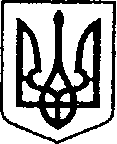 (№ 835 від 10.01.2022 р.)УКРАЇНАЧЕРНІГІВСЬКА ОБЛАСТЬН І Ж И Н С Ь К А    М І С Ь К А    Р А Д А__ сесія VIIІ скликанняР І Ш Е Н Н Явід  ___________ 2022 р.                   м. Ніжин	                        № ___________Відповідно до статей 25, 26, 42, 59, 60, 73 Закону України «Про місцеве самоврядування в Україні», Закону України «Про оренду державного та комунального майна» від 03 жовтня 2019 року № 157-XI, Порядку передачі в оренду державного та комунального майна, затвердженого постановою Кабінету Міністрів України від 03 червня 2020 року № 483 «Деякі питання оренди державного та комунального майна», Регламентy Ніжинської міської ради Чернігівської області, затвердженого рішенням Ніжинської міської ради від 27 листопада 2020 року № 3-2/2020 (зі змінами), рішення Ніжинської міської ради «Про орендодавця комунального майна Ніжинської міської об’єднаної територіальної громади» №18-66/2020 від 23 січня 2020 року, враховуючи заяву в. о. керівника Управління справами Апарату Верховної Ради України Осадчука О. К. № 15/18-2021/396485 від 17.12.2021 р., міська рада вирішила:1. Передати в тимчасове користування, на умовах оренди, Управлінню справами Апарату Верховної Ради України, нежитлове приміщення, загальною площею 47,7 кв. м., за адресою: Чернігівська область, місто Ніжин, вулиця Московська, 20, терміном на 2 роки 364 дні, але не більше, ніж строк виконання депутатських повноважень народного депутата України                  Зуба Валерія Олексійовича, для розміщення службового приміщення (громадської приймальні) народного депутата України з розташуванням у ньому постійного робочого місця помічника-консультанта.	2. Управлінню комунального майна та земельних відносин Ніжинської міської ради Чернігівської області та управлінню житлово-комунального господарства та будівництва Ніжинської міської ради Чернігівської області  вжити заходів щодо реалізації цього рішення згідно Закону України «Про оренду державного та комунального майна» від  03 жовтня 2019 року №157-XI, Порядку передачі в оренду державного та комунального майна, затвердженого постановою Кабінету Міністрів України від 03 червня 2020 року № 483 «Деякі питання оренди державного та комунального майна».2. Начальнику відділу комунального майна управління комунального майна та земельних відносин Ніжинської міської ради Чернігівської області Федчун Н. О. забезпечити оприлюднення даного рішення на офіційному сайті Ніжинської міської ради Чернігівської області протягом п’яти робочих днів після його прийняття.3. Організацію виконання даного рішення покласти на першого заступника міського голови з питань діяльності виконавчих органів ради Вовченка Ф. І., начальника управління комунального майна та земельних відносин Ніжинської міської ради Чернігівської області Онокало І. А. та начальника управління житлово-комунального господарства та будівництва Ніжинської міської ради Чернігівської області Кушніренка А. М.4. Контроль даного рішення покласти на постійну комісію міської ради з житлово-комунального господарства, комунальної власності, транспорту і зв’язку та енергозбереження (голова комісії – Дегтяренко В. М.).Міський голова		       	          		                   Олександр КОДОЛАПодає:Начальник управління комунального майната земельних відносин Ніжинської міської ради	                      Ірина ОНОКАЛОПогоджують:Перший заступник міського голови з питань діяльностівиконавчих органів ради                                                                  Федір ВОВЧЕНКОСекретар Ніжинської міської ради                                                    Юрій ХОМЕНКОНачальник управління житлово-комунального господарства та будівництва Ніжинської міської ради                                                        Анатолій КУШНІРЕНКОНачальник відділуюридично-кадрового забезпечення апарату                                                                            В’ячеслав ЛЕГАвиконавчого комітетуНіжинської міської ради     Головний спеціаліст – юрист відділу бухгалтерськогообліку, звітності та правового забезпечення управліннікомунального майна та земельних відносин Ніжинської міської ради					                  Сергій САВЧЕНКОГолова постійної комісії міськоїради з питань житлово-комунальногогосподарства, комунальної власності, транспорту і зв’язку та енергозбереження	            	Вячеслав ДЕГТЯРЕНКОГолова постійної комісії міської ради з питаньрегламенту, законності, охорони прав і свобод громадян,запобігання корупції, адміністративно-територіальногоустрою, депутатської діяльності та етики                                        Валерій САЛОГУБПояснювальна запискадо проекту рішення «Про оренду майна комунальної власності Ніжинської територіальної громади»від «10» січня 2022 р. № 835	Проект рішення «Про оренду майна комунальної власності Ніжинської територіальної громади»:1-передбачає передачу в тимчасове користування, на умовах оренди, Управлінню справами Апарату Верховної Ради України, нежитлове приміщення, загальною площею 47,7 кв. м., за адресою: Чернігівська область, місто Ніжин, вулиця Московська, 20, терміном на 2 роки 364 дні, але не більше, ніж строк виконання депутатських повноважень народного депутата України Зуба Валерія Олексійовича, для розміщення службового приміщення (громадської приймальні) народного депутата України з розташуванням у ньому постійного робочого місця помічника-консультанта;2-підставою для підготовки даного проекту рішення є заява в. о. керівника Управління справами Апарату Верховної Ради України Осадчука О. К. № 15/18-2021/396485 віл 17.12.2021 р.;3-проект рішення підготовлений з дотриманням норм Конституції України, відповідно до статей 25, 26, 42, 59, 60, 73 Закону України «Про місцеве самоврядування в Україні», Закону України «Про оренду державного та комунального майна» від 03 жовтня 2019 року № 157-XI, Порядку передачі в оренду державного та комунального майна, затвердженого постановою Кабінету Міністрів України від 03 червня 2020 року № 483 «Деякі питання оренди державного та комунального майна», Регламентy Ніжинської міської ради Чернігівської області, затвердженого рішенням Ніжинської міської ради від 27 листопада 2020 року № 3-2/2020 (зі змінами), Рішення Ніжинської міської ради від 23 січня 2020 року №18-66/2020 «Про орендодавця комунального майна Ніжинської міської об’єднаної територіальної громади», Методики розрахунку орендної плати за майно комунальної власності Ніжинської територіальної громади, затвердженої рішенням Ніжинської міської ради від 30 березня 2021 року № 35-8/2021 (зі змінами та доповненнями);4-реалізація даного рішення не несе фінансових затрат;5-відповідальний за підготовку проекту рішення – начальник відділу комунального майна управління комунального майна та земельних відносин Ніжинської міської ради Чернігівської області Федчун Н. О.Начальник управління комунального майната земельних відносин Ніжинської міської ради                          Ірина ОНОКАЛО Про оренду майна комунальної власності Ніжинської територіальної громади